Załącznik nr 1 do sprawy DKW.2233.29.2021.JRUMOWA nr DKW.2233.29.2021 - wzórZawarta  w dniu  …………………. 2021 roku w Siedlcach, pomiędzy Skarbem Państwa- Zakładem Karnym w Siedlcach przy ul. Piłsudskiego 47, zwanym w dalszej części umowy „Zamawiającym” w imieniu którego działa: Dyrektor - płk mgr Marek Suwiński.a……………………………………………………………… zwany w dalszej części umowy „Wykonawcą”, Została zawarta umowa o następującej treści:§ 1 (Przedmiot Umowy)Zamawiający jako pracodawca powierza Wykonawcy, wykonanie usług w zakresie zadań służby  medycyny pracy dla osadzonych, odbywających karę pozbawienia wolności w Zakładzie Karnym w Siedlcach:kierowanych do zatrudnienia lub zatrudnionych w Zakładzie Karnym w Siedlcach kierowanych do zatrudnienia lub zatrudnionych u kontrahentów zewnętrznych,             z którymi Zamawiający zawarł umowy o skierowanie osadzonych do zatrudnienia. Wykonawca udzielać będzie świadczeń opieki profilaktycznej dla wszystkich skierowanych i wykona usługi w ilości:a) Badania profilaktyczne (wstępne, okresowe, kontrolne) zezwalające na pracę osadzonych na poziomie „0”:  460 badań w stosunku rocznym, w tym około 40 osadzonych w stosunku rocznym o których mowa w ust. 1 pkt. 2b) Badania profilaktyczne (wstępne, okresowe, kontrolne) zezwalające na pracę osadzonych na wysokości: 30 badań w stosunku rocznym§ 2 (Uszczegółowienie przedmiotu Umowy. Obowiązki Stron)Wykonawca zobowiązuje się do przeprowadzania badań wstępnych, okresowych i kontrolnych oraz orzekania o zdolności do pracy na określonym stanowisku.Badania profilaktyczne przeprowadzane będą przez Wykonawcę wyłącznie na podstawie skierowań wystawianych przez Zamawiającego w imieniu własnym lub na rzecz kontrahentów zewnętrznychBadania profilaktyczne przeprowadzane będą przez osobę lub osoby wyznaczone przez Wykonawcę zamówienia. Wymienione wyżej osoby muszą posiadać uprawnienia do wykonywania świadczeń objętych przedmiotem niniejszej Umowy.Zamawiający zobowiązuje się do przekazywania Wykonawcy informacji o występowaniu w miejscu pracy osadzonych, o których mowa w § 1 ust. 1 pkt 1-2, czynników szkodliwych lub występowania uciążliwych warunków pracy.Badania lekarskie przeprowadzane będą przez Wykonawcę w terminach uzgodnionych z Zamawiającym, w zależności od zapotrzebowania Zamawiającego, co do zasady – minimum raz w miesiącu po telefonicznym ustaleniu.Wykonawca wyraża zgodę na poddanie się kontrolom przez uprawnione jednostki służby medycyny pracy, w zakresie sposobu i prawidłowości realizacji przedmiotu Umowy.Wykonawca zobowiązany jest do obowiązkowego ubezpieczenia się od odpowiedzialności cywilnej za szkody wyrządzone w związku z udzielaniem świadczeń objętych zakresem niniejszej Umowy, zgodnie z obowiązującymi przepisami. Wykonawca zobowiązany jest przedstawić Zamawiającemu dowód zawarcia obecnej umowy ubezpieczenia, co stanowi warunek zawarcia niniejszej Umowy. Wykonawca zobowiązuje się do przedstawienia kolejnych ewentualnych umów, zapewniających ciągłość ubezpieczenia w okresie obowiązywania niniejszej Umowy. Nieudokumentowanie w terminie 7 dni od zawarcia ewentualnych kolejnych umów ubezpieczenia przez Wykonawcę stanowi podstawę dla Zamawiającego do rozwiązania Umowy bez zachowania okresu wypowiedzenia.Wykonawca zobowiązany jest do niezwłocznego informowania Zamawiającego o istotnych problemach w realizacji przedmiotu niniejszej Umowy, a w szczególności o: 1) braku ubezpieczenia od odpowiedzialności cywilnej, bez względu na przyczynę, 	2) zawieszeniu lub utracie uprawnień do realizacji przedmiotu Umowy.§ 3 (Przeprowadzanie badań)Badania lekarskie przeprowadzane będą w Ambulatorium z Izbą Chorych Zakładu Karnego w Siedlcach, w gabinecie lekarskim spełniającym wymagania, jakim powinny odpowiadać pomieszczenia ambulatorium - stosownie do obowiązujących rozporządzeń Ministra Zdrowia, w dni od  poniedziałku do piątku, w godzinach 8:00 – 16:00.Koszty związane z dojazdem do miejsca wykonania usługi ponosi wykonawca.Zamawiający zastrzega sobie prawo do zmiany limitów badań w związku z bieżącymi potrzebami zakładu karnego.§ 4 (Dokumentowanie badań)Wykonawca zobowiązany jest do prowadzenia dokumentacji medycznej i sprawozdawczości i przechowywania dokumentacji, zgodnie z obowiązującymi przepisami.Dokumentacja, o której mowa w ust. 1 winna być prowadzona w sposób rzetelny, dokładny i czytelny.Wykonawca zobowiązany jest do prowadzenia wykazu badań przeprowadzonych dla osadzonych świadczących pracę na rzecz Zamawiającego, jak i kontrahentów zewnętrznych, który winien zawierać:liczbę porządkową,imię i nazwisko osoby badanej,datę badania,zakres wykonywanego badania.Wykaz przeprowadzonych badań, o którym mowa w ust. 3 Wykonawca zobowiązany jest dołączyć do rachunku za dany okres rozliczeniowy.Wystawione orzeczenie lekarskie o zdolności do pracy zawierać powinno nazwę stanowiska pracy równobrzmiącą z nazwą stanowiska zapisaną na skierowaniu do badań przez Zamawiającego. Załącznik do umowy stanowi tabela z „Wykazem stanowisk pracy osadzonych zatrudnionych w Zakładzie Karnym w Siedlcach” .Wykonawca przekazuje Zamawiającemu oryginały zaświadczeń lekarskich o istnieniu lub braku przeciwwskazań zdrowotnych osób, o których mowa w § 1 nie później niż w terminie 7 dni od daty ukończenia badania. Dodatkowe egzemplarze zaświadczeń zostają dołączone do dokumentacji medycznej osadzonych, a także będą przekazywane przez Wykonawcę kontrahentom zewnętrznym, o których mowa w §1 ust. 1 pkt 2§ 5 (Wynagrodzenie)Za wykonanie przedmiotu Umowy określonego w § 1 Wykonawca otrzyma wynagrodzenie ryczałtowe zgodnie ze złożoną ofertą z dnia ……………..  r., w wysokości:Badania profilaktyczne (wstępne, okresowe, kontrolne) zezwalające na pracę osadzonych na poziomie „0”: ………… złotych brutto (słownie:……………….) za jedno badanie,Badania profilaktyczne (wstępne, okresowe, kontrolne) zezwalające na pracę osadzonych na wysokości:  ………… złotych brutto (słownie…………..) za jedno badanie,  Zapłata należności za wykonanie badań w przypadku o którym mowa w § 1 ust. 1 pkt 1 następować będzie przez Zamawiającego miesięcznie, wyłącznie przelewem na wskazane w fakturze konto bankowe Wykonawcy, na podstawie prawidłowo wystawionej faktury i załączonego wykazu badań, o którym mowa w § 4 ust. 3, w terminie określonym na fakturze. Wykonawca zobowiązuje się wystawić fakturę do 7 dnia miesiąca następującego po każdym miesiącu, w którym przeprowadzał badania osadzonych, z odroczonym terminem płatności 30 dni. Wykonawca każdorazowo dostarczy do Zamawiającego wystawioną fakturę niezwłocznie, nie później niż w terminie 3 dni od jej wystawienia. Dopuszcza się doręczenie faktury pocztą elektroniczną. Wykonawca winien wyszczególnić na fakturze: liczbę badań, cenę jednostkową i kwotę ogółem.Zapłata należności za wykonanie badań w przypadku, o którym mowa w § 1 ust. 1 pkt 2 następować będzie przez kontrahentów zewnętrznych, zgodnie z zawartymi przez te podmioty z Zamawiającym umowami o skierowanie osadzonych do zatrudnienia. Wykonawca ustala z kontrahentami zewnętrznymi sposób rozliczeń we własnym zakresie.Wykonawca przyjmuje do wiadomości, że liczby osadzonych kierowanych do badań, o których mowa w § 1 ust. 2 mogą ulec zmianie, a ewentualne zmiany mogą wynikać w szczególności z bieżących zmian zapotrzebowania Zamawiającego, ale także mogą być wynikiem zaistnienia okoliczności niezależnych od Zamawiającego. Przyjmującemu zamówienie będzie należne wynagrodzenie jedynie za faktycznie wykonane badania osadzonych.§6 (Niedopuszczalność powierzenia                                              wykonania przedmiotu Umowy)Strony zgodnie postanawiają, że przedmiot niniejszej Umowy zostanie zrealizowany wyłącznie przez Wykonawcę zamówienie.Powierzenie realizacji przedmiotu niniejszej Umowy innemu podmiotowi w jakimkolwiek zakresie jest niedopuszczalne także w sytuacji, gdyby Wykonawca był do tego zmuszony przez okoliczności. W przypadku naruszenia niniejszego postanowienia Zamawiający może od niniejszej Umowy odstąpić ze skutkiem natychmiastowym.§ 7 (Wypowiedzenie, odstąpienie od umowy)Strony zgodnie postanawiają, że Umowa może być rozwiązania przez każdą ze Stron z zachowaniem miesięcznego okresu wypowiedzenia. Skrócenie okresu wypowiedzenia może nastąpić w wyniku pisemnego porozumienia Stron.Prawo do odstąpienia od Umowy bez zachowania okresu wypowiedzenia, o którym mowa w ust. 1 może być zastosowane wyłącznie w następujących przypadkach: po stronie Wykonawcy:w razie nieuregulowania przez Zamawiającego w terminie 30 dni wynagrodzenia, po dochowaniu przez Wykonawcę warunków,po stronie Zamawiającego:nieterminowego wykonywania zleconych czynności przez Wykonawcę,w razie, gdy Wykonawca nie realizuje przedmiotu Umowy lub rażąco narusza istotne jej postanowienia, w tym obowiązek, o którym mowa w §2 ust. 8 niniejszej Umowy,zaistnienia okoliczności, za które Strony nie ponoszą odpowiedzialności, a które uniemożliwiają dalsze wykonywanie niniejszej Umowy,utraty przez Wykonawcę uprawnień koniecznych do realizacji Umowy.§ 8 Klauzula polubowna. Właściwość sąduEwentualne spory w realizacji niniejszej Umowy rozstrzygane będą w pierwszej kolejności polubownie w drodze negocjacji lub mediacji Stron, a w razie nieosiągnięcia porozumienia na drodze sądowej.W razie braku porozumienia osiągniętego w drodze polubownej, sądem właściwym do rozstrzygnięcia wszelkich sporów wynikających z realizacji niniejszej Umowy będzie Sąd Powszechny właściwy miejscowo ze względu na siedzibę Zamawiającego.§ 9 KIauzula salwatoryjnaJeżeli jakiekolwiek postanowienia niniejszej Umowy okażą się nieważne, niniejsza Umowa pozostaje w mocy w pozostałym zakresie, chyba że z okoliczności wynika, że bez postanowień dotkniętych nieważnością Umowa nie zostałaby zawarta.§ 10 (Ochrona danych osobowych)Strony zgodnie postanawiają, że zawierając niniejszą Umowę dążą do takiego uregulowania zasad ochrony danych osobowych, aby odpowiadały one w pełni obowiązującym przepisom prawa, a w szczególności postanowieniom rozporządzenia Parlamentu Europejskiego i Rady (UE) 2016/679 z 27.04.2016 r. w sprawie ochrony osób fizycznych w związku z przetwarzaniem danych osobowych i w sprawie swobodnego przepływu takich danych oraz uchyleniu dyrektywy 95/46/WE (ogólne rozporządzenie o ochronie danych) (Dz. Urz. UE L 119) (RODO) oraz przepisom ustawy z dnia 14 grudnia 2018 r. o ochronie danych osobowych przetwarzanych w związku z zapobieganiem i zwalczaniem przestępczości (Dz. U. z 2019 r., poz. 125).§11 (Czas obowiązywania)Niniejsza Umowa zostaje zawarta na czas określony i obowiązuje od dnia podpisania przez okres od 01.01.2022 do 31.12.2022 roku. § 12 (Vis maior)Strony nie ponoszą odpowiedzialności za jakiekolwiek niewykonanie lub nienależyte wykonanie zobowiązań wynikających z niniejszej Umowy, jeśli jest ono następstwem zdarzeń pozostających poza ich kontrolą i za które nie ponoszą odpowiedzialności, a które wystąpiły po zawarciu Umowy (siła wyższa).§13 (Postanowienia końcowe)Wszelkie zmiany Umowy wymagają formy pisemnej pod rygorem nieważności.W sprawach nieuregulowanych niniejszą Umową mają zastosowanie przepisy Kodeksu cywilnego oraz pozostałe powszechnie obowiązujące przepisy prawa.Wskazane w treści Umowy załączniki stanowią integralną część niniejszej Umowy.Umowę sporządzono w dwóch jednobrzmiących egzemplarzach, po jednym dla każdej ze stron.Umowa wchodzi w życie z dniem podpisania przez Strony.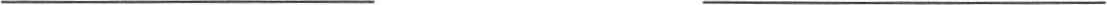                       Zamawiający	                                                                                      WykonawcaZałączniki: Wykaz stanowisk pracy dla osadzonych – Załącznik nr 1												Załącznik nr 1Lp.Nazwa stanowiska pracy1Pomocnik magazyniera2Pracownik gospodarczy3Obsługa pralni5Malarz/Murarz/Glazurnik6Pracownik ogólnobudowlany7Roznoszący artykuły żywnościowe 8Transport ręczny9Wydający posiłki10Pomocnik elektryka11Pomocnik informatyka / łącznościowca12Hydraulik/Obsługa przepompowni i hydroforni13Stolarz14Szwacz maszynowy - ręczny16Opiekun osoby niepełnosprawnej17Spawacz18Ślusarz/Frezer/Tokarz19Pomocnik kucharza20Fryzjer21Pracownik radiowęzła22Intoligator23Bibliotekarz